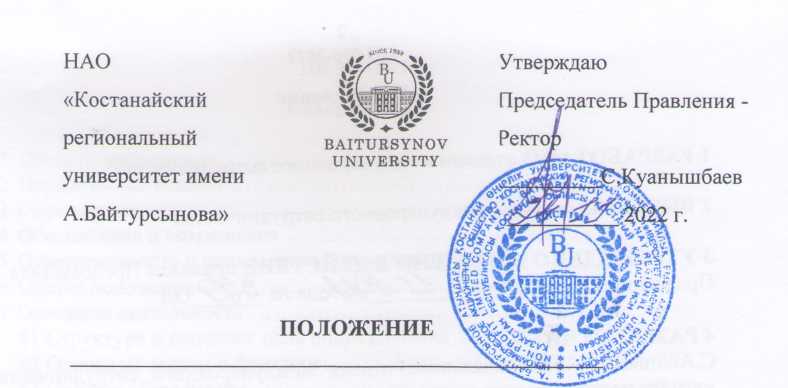 ПОЛОЖЕНИЕОТДЕЛ МЕЖДУНАРОДНОГО СОТРУДНИЧЕСТВАПП 096 -2022КостанайПредисловие1 РазработанО отделом международного сотрудничества2 ВНЕСЕНО отделом международного сотрудничества3 УтвержденО и введенО в действие приказом Председателя Правления - Ректора  от 24.11.2022 года № 379 ОД4 РазработчикИ: С.Абишева – и.о. начальника отдела международного сотрудничества, магистр педагогических наук;З.Досмухамедова – специалист отдела международного сотрудничества, доктор PhD;5 Эксперты:Е.Исакаев – Проректор по академическим вопросам, кандидат биологических наук; 6 Периодичность проверки					3 года7 ВВЕДЕНО: взамен ПП 149- 2020 Положение. Отдел международных связей и рекрутинга иностранных студентов Настоящее положение не может быть полностью или частично воспроизведено, тиражировано и распространено без разрешения Председателя Правления-Ректора НАО «Костанайский региональный университет имени А.Байтурсынова».© Костанайский региональный университет имени А. Байтурсынова, 2022СодержаниеГлава 1. Область примененияНастоящее положение отдела международного сотрудничества (далее – Положение) устанавливает требования по административно-правовому закреплению за отделом международного сотрудничества его структуры, функциональных обязанностей, полномочий (прав) и ответственности.Требования настоящего Положения обязательны для руководства всеми сотрудниками подразделения и являются основанием для разработки должностных инструкций руководителя и сотрудников подразделения.Глава 2. Нормативные ссылкиНастоящее Положение разработано на основании следующих нормативных документов:Трудовой кодекс РК от 23 ноября 2015 г. № 414-V;Закон РК «Об образовании» от 27 июля 2007 г. №319-III;«Об утверждении Правил организации международного сотрудничества, осуществляемого организациями образования» Приказ и.о. Министра образования и науки Республики Казахстан от 27 декабря 2007 года № 661.Устав НАО «Костанайский региональный университет имени А.Байтурсынова», утвержденный приказом Председателя Комитета государственного имущества и приватизации Министерства финансов Республики Казахстан от 05 июня 2020 года № 350;СО 181-2022 Стандарт организации. Делопроизводство;ДП 182-2022 Документированная процедура. Управление документацией;СО 064-2022 Стандарт организации. Порядок разработки, согласования и утверждения положений подразделений и должностных инструкций;ПР 074-2022 Конкурсное замещение вакантных должностей административно-управленческого персонала;Глава 3. Определения4. В настоящем Положении применяются следующие термины и определения:1) положение подразделения – нормативный документ, устанавливающий назначение, структуру, основные функции и задачи подразделения, полномочия, ответственность и права, процедуры поощрения сотрудников подразделения;2) структурное подразделение – отдельное подразделение, определенное организационной структурой управления КРУ имени А.Байтурсынова (институт, кафедра, управление, отдел, центр, лаборатория и т.д.); 3) должностная инструкция – нормативный документ, издаваемый в целях регламентации организационно-правового положения работника КРУ имени А.Байтурсынова, его обязанностей, прав, ответственности и обеспечивающий условия для его эффективной деятельности.Глава 4. Обозначения и сокращения5. В настоящем Положении применяются следующие сокращения: КРУ имени А.Байтурсынова, КРУ, Университет – Некоммерческое акционерное общество «Костанайский региональный университет имени А.Байтурсынова»;ОУП – отдел управления персоналом;ОМС - отдел международного сотрудничества;Проректор по ИИиЦ – проректор по исследованиям, инновациям и цифровизации;ППС – профессорско-преподавательский состав.Глава 5. Ответственность и полномочия подразделения6. Ответственность и полномочия за разработку настоящего Положения, его согласование, утверждение, регистрацию, ввод в действие распределяются следующим образом:1) ответственность за наличие, обеспечение его хранения и передачу его в архив несет начальник ОУП;2) ответственность за разработку Положения, его содержание, структуру, оформление, своевременную актуализацию настоящего Положения, ознакомление начальника и сотрудников отдела международного сотрудничества с Положением, несет начальник отдела международного сотрудничества и Проректор по исследованиям, инновациям и цифровизации в соответствии с организационной структурой университета;3) Положение утверждается приказом Председателя Правления - Ректора КРУ имени А.Байтурсынова;4) Отдел документационного обеспечения регистрирует настоящее Положение, отдел управления персоналом издает приказ об утверждении и введении документа в действие. 7. Ответственность за доведение до сведения соответствующих сотрудников подразделения утвержденного Положения несет руководитель подразделения. Запись об ознакомлении должна быть оформлена в трудовом договоре, дополнительном соглашении, «Листе ознакомления».Глава 6. Общие положения8. Отдел международного сотрудничества является структурным подразделением КРУ им. А.Байтурсынова. Полное наименование – отдел международного сотрудничества, сокращенное наименование – ОМС.9. Отдел международного сотрудничества создается, реорганизуется и ликвидируется приказом Председателя Правления - Ректора КРУ на основании решения Совета директоров об утверждении организационной структуры управления Университета.10. Отдел международного сотрудничества в соответствии с организационной структурой Университета подчиняется Проректору по исследованиям, инновациям и цифровизации.11. Свою деятельность отдел международного сотрудничества организует в соответствии с действующим законодательством РК, нормативными документами и методическими материалами по направлению деятельности отдела международного сотрудничества, внутренними нормативными и организационно-распорядительными документами Университета и настоящим Положением.12. Квалификационные требования, функциональные обязанности, права, ответственность начальника отдела международного сотрудничества и других работников отдела международного сотрудничества регламентируются должностными инструкциями, утверждаемыми приказом Председателя Правления-Ректора Университета.Глава 7. Описание деятельности Параграф 1. Структура и основная цель подразделения13. Основная цель отдела международного сотрудничества – развитие международной деятельности КРУ имени А.Байтурсынова через взаимодействие с зарубежными образовательными, исследовательскими и культурными центрами, фондами, учреждениями, а также отдельными представителями образования, науки и культуры зарубежных стран для повышения качества образования; совершенствования образовательного процесса, научно-инновационной деятельности и культурной жизни КРУ имени А.Байтурсынова.14. Структура, состав и штатная численность отдела международного сотрудничества определяются действующей организационной структурой и штатным расписанием Университета, утвержденными в установленном порядке.Параграф 2. Основные задачи и функции15. Основные задачи отдела международного сотрудничества в рамках системы обеспечения качества университета:1) развитие сотрудничества с зарубежными университетами и иными организациями, работающими в области высшего образования и науки;2) ознакомление и распространение зарубежного и отечественного передового опыта в области организации науки и образования;3) формирование проектов и программ международного сотрудничества;4) вовлечение профессорско-преподавательского состава в международное сотрудничество;5) планирование, организационное обеспечение и координация международной деятельности КРУ имени А.Байтурсынова;6) привлечение иностранных обучающихся в КРУ имени А.Байтурсынова.16. Функции отдела международного сотрудничества:1) участие в определении перспектив развития международного сотрудничества КРУ имени А.Байтурсынова;2) внесение предложений, касающихся установления условий международного сотрудничества; 3) составление отчетов ОМС по вопросам международных связей;4) предоставление ученому совету, Председателю Правления - ректору, члену Правления - Проректору по ИИиЦ необходимых документов, материалов, сведений, касающихся международных связей;5) подготовка к подписанию договоров, контрактов и других документов о совместной деятельности с иностранными партнерами;6) документальное оформление международных договоров и меморандумов с зарубежными учебными заведениями и другими образовательными и научными организациями при наличии плана реализации договора/меморандума;7) ежегодный анализ результативности и контроль выполнения договоренностей в области международного сотрудничества КРУ имени А.Байтурсынова; 8) подготовка материалов обзорного и аналитического характера по вопросам развития международного сотрудничества КРУ имени А.Байтурсынова для рассмотрения руководством и на заседаниях Ученого совета по направлениям, относящимся к компетенции ОМС и выработка проектов соответствующих решений и рекомендаций;9) участие в работе по созданию и ведению базы данных о международной деятельности КРУ имени А.Байтурсынова;10) участие в создании информационной продукции о деятельности КРУ имени А.Байтурсынова для зарубежных партнеров;11) ознакомление с зарубежной корреспонденцией и доведение ее содержания до сведения Председателя – Правления ректора, директоров институтов, заведующих кафедрами и других заинтересованных лиц;12) осуществление корреспондентской связи с зарубежными странами и формирование благоприятных условий для участия в интеграционных  научных и образовательных процессах;13) консультационная поддержка деятельности интитутов и кафедр по разработке международных проектов;   14) содействие в написании международных проектов;15) участие в реализации международных проектов в случае получения грантов;16) мониторинг реализации международных проектов;17) оказание консультативной помощи по привлечению ППС и обучающихся к участию в международных образовательных программах;18) участие в организации международных конференций;19) информирование и пропаганда достижений научной работы ППС и               обучающихся на международном уровне;20) встреча и сопровождение зарубежных партнеров, координация их работы с кафедрами и институтами, структурными подразделениями;21) разъяснение иностранным гражданам действующего законодательства в области образования Республики Казахстан, правил внутреннего распорядка организации образования;22) организация и координация внешней академической мобильности в соответствии с положением об Академической мобильности КРУ имени А.Байтурсынова;23) подготовка представлений, распоряжений в рамках деятельности по международному сотрудничеству. Параграф 3. Права и обязанности17. Начальник отдела международного сотрудничества и сотрудники отдела международного сотрудничества имеют право: избираться и быть избранными в коллегиальные органы Университета; участвовать в формировании комиссий, советов, других коллегиальных органов с привлечением руководителей, специалистов структурных подразделений;участвовать в работе коллегиальных органов, совещаний, семинаров и т.п., проводимых Университетом;запрашивать от структурных подразделений информацию и материалы в объемах, необходимых для осуществления своих полномочий;в случае служебной необходимости пользоваться информацией баз данных структурных подразделений Университета;на профессиональную подготовку, переподготовку и повышение своей квалификации;требовать от руководства Университета организационного и материально-технического обеспечения своей деятельности, а также оказания содействия в исполнении своих должностных обязанностей и прав;пользоваться услугами социально-бытовых, лечебных и других подразделений Университета в соответствии с Уставом КРУ и коллективным договором;18. В обязанности начальника отдела международного сотрудничества и сотрудников отдела международного сотрудничества входят:исполнение поручений Председателя Правления-Ректора, Совета директоров, а для сотрудников также –непосредственного руководителя;соблюдение трудовой и исполнительской дисциплины, Правил внутреннего распорядка, Правил и норм охраны труда, техники безопасности и противопожарной защиты;соблюдение установленных сроков исполнения заданий и поручений;организация работы и эффективного взаимодействия сотрудников вверенного структурного подразделения.Параграф 4. Должностная ответственность19. Начальник и сотрудники отдела международного сотрудничества несут ответственность за:нарушение Трудового кодекса Республики Казахстан, Устава НАО «Костанайский региональный университет имени А.Байтурсынова», Правил внутреннего распорядка, Положения об оплате труда, Положения подразделения и других нормативных документов;разглашение коммерческой и служебной тайн или иной тайны, охраняемой законом, ставшей известной в ходе выполнения должностных обязанностей;разглашение персональных данных работников Университета; соответствие действующему законодательству визируемых документов; обеспечение сохранности имущества, находящегося в подразделении; организацию оперативной и качественной подготовки документов, ведение делопроизводства в соответствии с действующими правилами и инструкциями; 20. За ненадлежащее исполнение должностных обязанностей и нарушение трудовой дисциплины работники отдела международного сотрудничества несут ответственность в порядке, предусмотренном действующим законодательством РК.Параграф 5. Материально-техническое обеспечение21. Отдел международного сотрудничества для качественного выполнения своих функций должен обладать необходимым материально-техническим обеспечением. Параграф 6. Взаимодействие с другими подразделениями22. Отдел международного сотрудничества в рамках своих полномочий взаимодействует со всеми подразделениями КРУ имени А.Байтурсынова, а также в пределах своей компетенции – со сторонними организациями.Параграф 7. Поощрение сотрудников 23. За своевременное и качественное выполнение порученной работы сотрудники отдела международного сотрудничества поощряются приказом Председателя Правления - Ректора по представлению отдела международного сотрудничества начальника и/или проректора по исследованиям, инновациям и цифровизации, а также по решению Председателя Правления – Ректора при поощрении руководителей структурных подразделений, непосредственно ему подчиненных.  Глава 8. Порядок внесения изменений24. Внесение изменений в настоящее Положение осуществляется по инициативе автора Положения, руководителя подразделения, начальника ОУП, курирующего проректора и производится в соответствии с ДП 182-2022 Документированная процедура. Управление документацией. Глава 9. Согласование, хранение и рассылка25. Согласование, хранение и рассылка производятся в соответствии ДП 182-2022 Документированная процедура. Управление документацией. 26. Настоящее Положение согласовывается с курирующим проректором, начальником отдела правового обеспечения и государственных закупок, начальником отдела управления персоналом и начальником отдела документационного обеспечения 27. Положение утверждается приказом Председателя Правления-Ректора КРУ.28. Подлинник настоящего Положения вместе с «Листом согласования» передается на хранение в ОУП по акту приема-передачи.29. Рабочий экземпляр настоящего Положения размещается на сайте Университета с доступом из внутренней корпоративной сети.НАО «Костанайскийрегиональный университет имениА.Байтурсынова»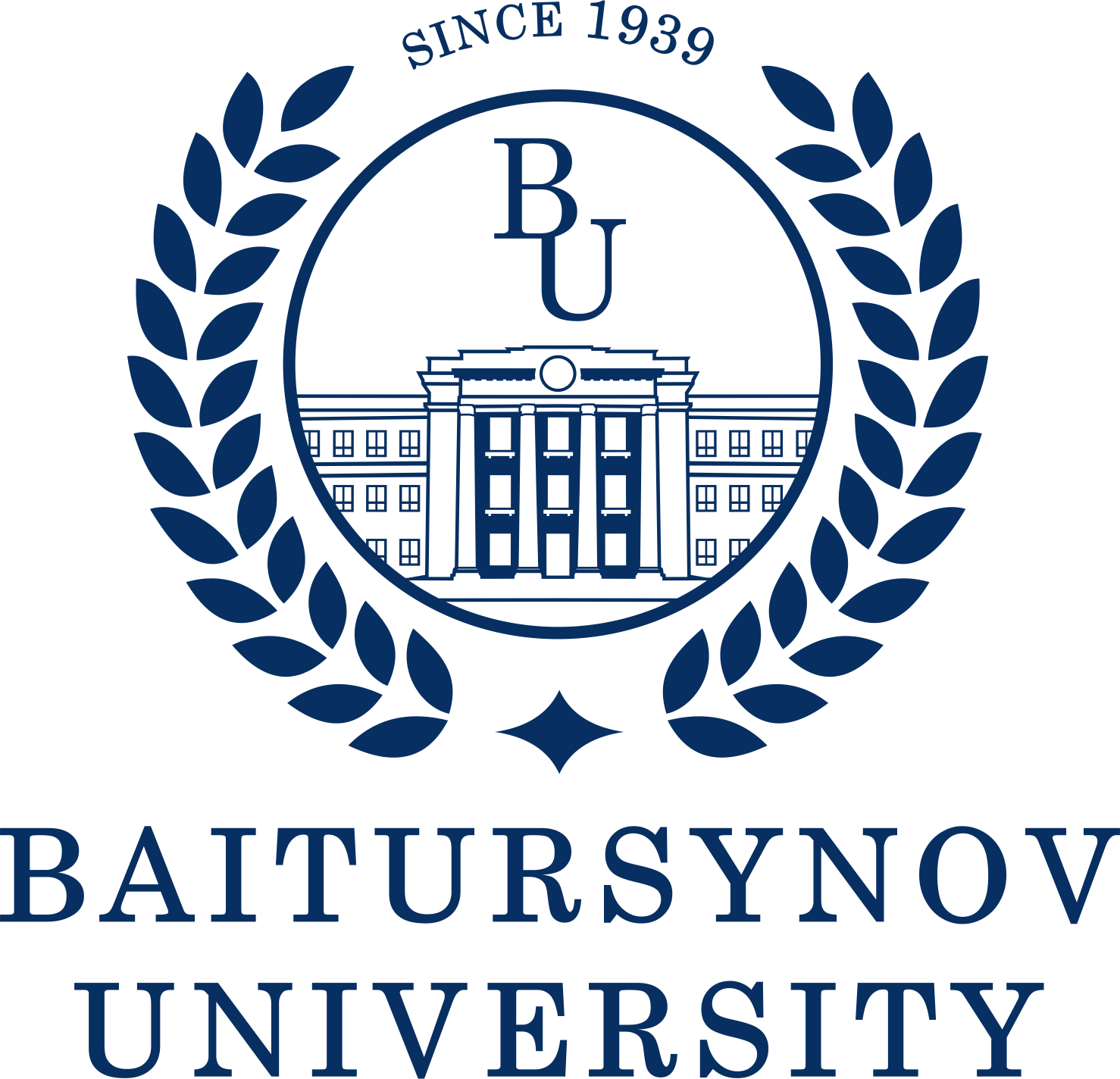 УтверждаюПредседатель Правления - Ректор __________С.Куанышбаев__________ 2022 г.1Область применения ……………………………………………….Область применения ……………………………………………….Область применения ……………………………………………….42Нормативные ссылки ………………………………………………Нормативные ссылки ………………………………………………Нормативные ссылки ………………………………………………43Определения ………………………………………………………..Определения ………………………………………………………..Определения ………………………………………………………..44Обозначения и сокращения ………………………………………..Обозначения и сокращения ………………………………………..Обозначения и сокращения ………………………………………..55Ответственность и полномочия подразделения ………………….Ответственность и полномочия подразделения ………………….Ответственность и полномочия подразделения ………………….56Общие положения ………………………………………………….Общие положения ………………………………………………….Общие положения ………………………………………………….67Описание деятельности ……………………………………………§1 Структура и основная цель подразделения ……………………§2 Основные задачи и функции ……………………………………§3 Права и обязанности ……………………………………………§4 Должностная ответственность …………………………………§5 Материально-техническое обеспечение ………………………§6 Взаимодействие с другими подразделениями …………………§7 Поощрение сотрудников …………………………………………Описание деятельности ……………………………………………§1 Структура и основная цель подразделения ……………………§2 Основные задачи и функции ……………………………………§3 Права и обязанности ……………………………………………§4 Должностная ответственность …………………………………§5 Материально-техническое обеспечение ………………………§6 Взаимодействие с другими подразделениями …………………§7 Поощрение сотрудников …………………………………………Описание деятельности ……………………………………………§1 Структура и основная цель подразделения ……………………§2 Основные задачи и функции ……………………………………§3 Права и обязанности ……………………………………………§4 Должностная ответственность …………………………………§5 Материально-техническое обеспечение ………………………§6 Взаимодействие с другими подразделениями …………………§7 Поощрение сотрудников …………………………………………667991010108Порядок внесения изменений …..…………………………………Порядок внесения изменений …..…………………………………Порядок внесения изменений …..…………………………………119Согласование, хранение и рассылка ………………………………Согласование, хранение и рассылка ………………………………Согласование, хранение и рассылка ………………………………11